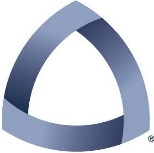 Research Hourly and Temporary Faculty HourlyEligibilityAn average of 30 or more hours worked per week measured over the employee’s applicable one year measurement period. Please see Research Hourly and Temporary Hourly Faculty FAQ’sEmployee must enroll in both a medical and dental planCoverage is available for qualified dependents of the employee including a spouse, child(ren), civil union partner, child(ren) of civil union partners or common-law spouseEffective DateThe first of the month following a 31 day administrative periodTermination of CoverageAt the end of the one year stability period if the employee does not qualify during the next measurement periodIf employment is terminatedFor other provisions please see the Key Information Section in the 2020 Benefits GuideCostPlease see the 2020 Rate Sheet posted on the Temporary Faculty Benefits webpageAll premiums are deducted on a post-tax basisPremiums will be deducted monthlyEnrollmentAn Anthem Enrollment/Change Form or a Declination of Coverage Form must be submitted to the Human Resources Office no later than the effective date of coverageUpon verification of a qualifying event as outlined in the General Information Section of the 2020 Benefits Book.  Paperwork must be submitted within 31 days of the qualifying even dateRequired dependent verification documents must be submitted by the enrollment deadline.  Requirements are outlined in the General Section of the 2019 Benefits Book